INVITATION WEEK-END EAUX-VIVES CDCK16 
À TOURS DU 9 au 10 Mars 2024 Départ : RDV samedi 9 mars au club d’Angoulême – Iles de Bourgines à 7h30.Prévoir Pique-Nique du samedi Midi !!!Retour : Retour au club d’Angoulême le dimanche vers 19h.Objets du stage :Liste des stagiaires : Rappel : (Les listes U12 ET U15 sont non exhaustive, modifiable et actualisable à chaque vacance en fonction des appréciations du référent et des cadres sportifs des clubs. Certaines actions resteront ouvertes sur proposition des cadres.)Hébergement :   Chalet au camping des Acacias ou Hôtel, merci de communiquer rapidement vos intentions de venir ou non afin de réserver le bon nombre de chalet ou chambre d’Hôtel.R1 Week-end :  DOMTI Hicham - hic.d86@gmail.com - 06 41 19 07 30Cadres :  SPONEM Kevin – ctfdcdck16@gmail.com – 0687516912 Cadre complémentaire !!!Camion :  CDCK16 x2 + Minibus club !!!Prix : 90 € Maximum Les factures seront envoyées au club après le stage et ajustées en fonction du bilan financier de celui-ci, le prix indiqué au-dessus correspond à l’estimation maximal du coup du stage.
Matériel :-	Bateau en bon état et aux normes (poids, taille…), affaire de sport.-	Affaire de kayak chaude et en double, affaires de pluies, matériels de kayak aux normes (40L de gonfles obligatoire pour TOUS !!!). -            Poncho pour se changer ++-	Vêtements chauds, plusieurs rechanges... -	Tenues de randonnées, de sport CO, outils pour récupérer des dossiers vidéo.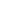 Inscriptions (A centraliser et à envoyer par le club uniquement)Coupon-réponse à envoyer par mail : SPONEM Kevin – ctfdcdck16@gmail.com  et DOMTI Hicham hic.d86@gmail.com 
La liste des inscriptions sera clôturée le 6 Mars 2024 à minuitAucune inscription ne sera prise après cette date.Club :____________________________________________________Remplir la fiche de liaison sanitaire ci-après et l’autorisation parentale pour les mineurs ! Une par stagiaire.ATTENTION :Pensez à afficher l’invitation suffisamment tôt pour que les jeunes et les parents soient au courant du stage à l’avance- La liste des inscriptions sera clôturée le 6 Mars à minuit, aucune inscription ne sera prise après cette date. Afin de confirmer la réservation de l’hébergement, la restauration…- Un mail peut suffire à : SPONEM Kevin – ctfdcdck16@gmail.com et DOMTI Hicham hic.d86@gmail.com- Les fiches de liaison sanitaire doivent absolument être fournies au plus tard le jour du départ sinon aucun départ ne sera possible !!! - Elles peuvent être envoyées par mail avant ou donner au début du stage.AUTORISATION PARENTALE (pour les mineurs uniquement)Je soussigné Mme, M ....................................................................................................................................Tuteur légal de ...............................................................................................................................................L’autorise à participer au stage organisé par le CDCK16 à Tours qui se déroulera du 9 au 10 Mars 2024.Contacts téléphoniques (domicile, travail, portable) : .....................................................................................J’autorise le responsable du stage à prendre toute décision concernant une éventuelle intervention chirurgicale.N° de sécurité sociale : ………………………………………        Signature du tuteur légale (parents)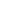 Fait à ................................................., le ........................... 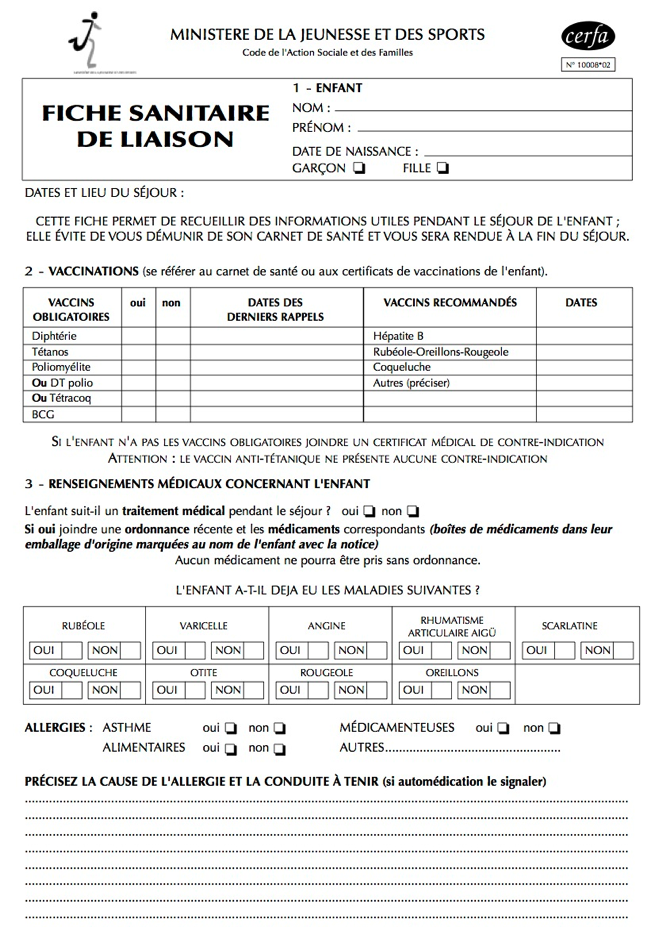 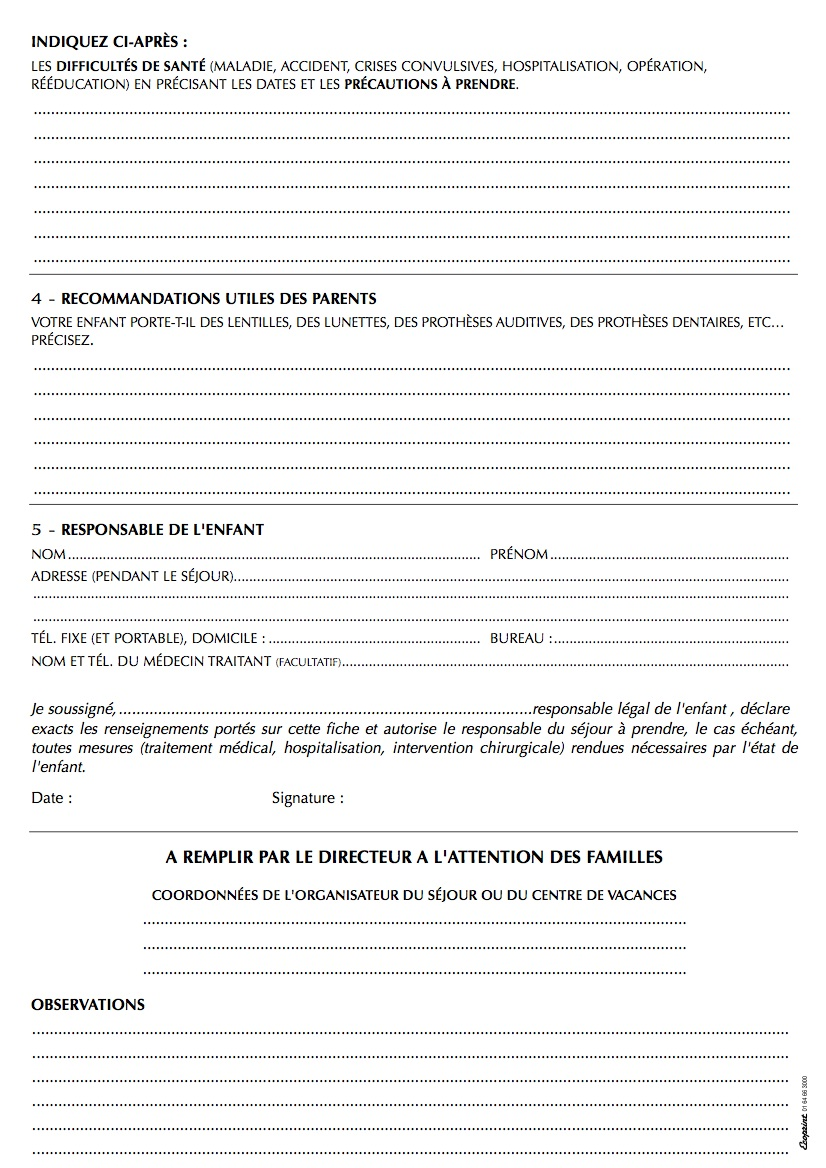 Public concernéU15 liste Pôle*, 1 et 2 + liste U12 + jeune pagaie verte sur demandeObjectifs du stageEffectif jeune U12/U15 : Développement des qualités techniques et de l’aisance en eau vives. Navigation sur bassin de slalom travail des fondamentaux LISTE U12LISTES U15LISTES U15LISTE U18 + U15 POLE*LISTE U12LISTE 2LISTE 1N3 – Attention priorité au U12/U15 si manque de place !!!LOUISE ROBELINSAMUEL LORRAINPAUL MENAGEAUBIN VRIGNAUDTHOMAS DURANDBENJAMIN DELOFFREBEATRICE LORRAINMARGAUX POBELHANAE GARIN BOUDEYTIMEO LABAT LUCAS ROUGERNOLAN MAYOUXPAUL VUILLETLUCAS DELCOURT PICHELINANA VRIGNAUDSUZANNE GERBAUDCOME VALENTINEWEN ROBELINANGEL CHACHAJ BOURGEOISELIOT COMTEHUGO JOBITADONIS PERRINKAALAN EPINOUXARTHUR LEBRETONJOANI DALGARAGONDOSACHA LARENAUDIE*VALENTIN GRAVERAUX*GABIN DELAUNAY*MIKA MORELMAXENCE GABRIELBRICE BASSET-BACLESJUSTINIEN YVONNET-JOUBERTPAUL DE SUTTERJOSEPH LORRAINLORENZO SOURBEMAXIME TISSERONNom, PrénomN° LicenceSexe (H/F)Date de naissanceNiveau de pagaie couleurCatégorie